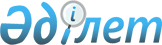 Об определении оптимальных сроков весенне-полевых работ по видам 
субсидируемых приоритетных сельскохозяйственных культур в районе Магжана Жумабаева на 2009 год
					
			Утративший силу
			
			
		
					Постановление акимата района Магжана Жумабаева Северо-Казахстанской области от 21 мая 2009 года N 174. Зарегистрировано Управлением юстиции района Магжана Жумабаева Северо-Казахстанской области 26 мая 2009 года N 13-9-94. Утратило силу в связи с истечением срока действия (письмо аппарата акима района Магжана Жумабаева Северо-Казахстанской области от 3 октября 2011 года N 02.06-05-05/843)

      Сноска. Утратило силу в связи с истечением срока действия (письмо аппарата акима района Магжана Жумабаева Северо-Казахстанской области от 03.11.2011 N 02.06-05-05/843)      В соответствии с подпунктом 5) пункта 1 статьи 31 Закона Республики Казахстан от 23 января 2001 года № 148 «О местном государственном управлении и самоуправлении в Республике Казахстан», на основании пункта 12 Правил выплаты субсидий сельскохозяйственным товаропроизводителям на удешевление стоимости горюче-смазочных материалов и других товарно-материальных ценностей, необходимых для проведения весенне-полевых и уборочных работ на 2009 год, утвержденных постановлением Правительства Республики Казахстан от 30 января 2009 года № 87, рекомендаций ученых Северо-Казахстанской сельскохозяйственной опытной станции, а также учитывая особенности весны текущего года акимат района ПОСТАНОВЛЯЕТ:



      1. Определить оптимальными сроками проведения весенне-полевых работ по видам субсидируемых приоритетных сельскохозяйственных культур в районе Магжана Жумабаева на 2009 год:

      1) Лесостепная зона: культура:

      яровая пшеница: 15 мая–27 мая, по зерновому предшественнику на 2009 год до 30 мая; ячмень-среднепоздние сорта: 25 мая-30 мая; ячмень -среднеспелые сорта: 30 мая-5 июня; овес-среднепоздние сорта: 25 мая–30 мая; овес-среднеспелые сорта: 27 мая-30 мая; горох: 25 мая–30 мая; гречиха: 20 мая–25 мая; рапс: 15 мая–18 мая.

      2) Степная равнинная, колочностепная зона: культура:

      яровая пшеница: 15 мая–30 мая, по зерновому предшественнику на 2009 год до 5 июня; ячмень-среднепоздние сорта: 25 мая-30 мая; ячмень-среднеспелые сорта: 30 мая-5 июня; овес-среднепоздние сорта: 25 мая–30 мая; овес-среднеспелые сорта: 27 мая-30 мая; горох: 25 мая–30 мая; гречиха: 20 мая–25 мая; рапс: 15 мая–20 мая.



      2. Контроль за исполнением настоящего постановления возложить на заместителя акима района Сиралинова А.У.



      3. Настоящее постановление вводится в действие по истечении десяти календарных дней со дня его первого официального опубликования.      Аким района                                А. Сапаров
					© 2012. РГП на ПХВ «Институт законодательства и правовой информации Республики Казахстан» Министерства юстиции Республики Казахстан
				